Goki-Woki 23.6.2019Thema: Wer ist Jesus?Eingang: Einfach spitze, dass du da bistBegrüßung: P. ThomWoki-Kreuzzeichen („Von Kopf bis Fuß gehören wir alle zu Jesus“)Wir machen uns heute Gedanken darüber, wer Jesus (für uns) ist.Kyrie:1) Jesus, du sprichst immer wieder zu uns. Aber manchmal stelle ich mich taub. Herr, erbarme dich.2) Jesus, du sagst: „liebt einander“ aber manchmal fällt mir das einfach zu schwer. Christus, erbarme dich. 3) Jesus, du sprichst uns Mut zu, du sagst: „Fürchtet euch nicht!“. Aber da ich dich nicht sehe, fällt es mir schwer, mich auf dich zu verlassen. Herr, erbarme dich.Gloria: Gottes Liebe ist so wunderbarDa der Predigtteil ziemlich lang wird, lassen wir die Lesung weg. P. Thom macht die entsprechende Ankündigung nach dem Tagesgebet.Ha Ha Ha Halleluja oder Halleluja MinitagEvangelium Lk 9,18-24 (in leichter Sprache, siehe Anhang)Predigt-Gespräch: P. Thom, Gerhild und Gerhild(Kinder nach vorne bitten)Wir haben gerade gehört, dass Jesus fragt: Für wen haltet ihr mich?Was fällt uns ein, wenn wir an Jesus denken? Was ist er für uns? Was würden wir einem Außerirdischen sagen, wenn er fragt, wer Jesus ist?(Kinder reden lassen, auch wir tragen etwas bei. Auch P. Thom wird befragt.)Wir haben euch drei Bilder mitgebracht, die auch für Jesus stehen.Erstes Bild zeigen: Was könnte das sein? Lehrer. Ist Jesus ein Lehrer für uns? Was können wir von ihm lernen? Was will er uns beibringen?Zweites Bild zeigen: Wofür könnte dieses Bild stehen? Freund. Freunde von Jesus sind die Jünger. Sind wir auch Freunde von Jesus? Was macht ein Freund aus? Was ist an einem Freund besonders? Hast du schon einmal gespürt, dass Jesus dein Freund ist? Darf ein Freund dich auch einmal ermahnen oder sagen, dass ihm dein Verhalten nicht gefällt?Drittes Bild zeigen: Heiland. Das ist jetzt besonders schwierig. Was könnte dieses Bild darstellen? Habt ihr schon einmal das Wort „Heiland“ gehört? Für viele Menschen ist Jesus „der Heiland“. P. Thom, kannst du uns erklären, was das Wort „Heiland“ bedeutet? (P. Thom erklärt) Wie kann man heilen, ohne ein Arzt zu sein? Kannst du auch heilen? Heilen ist helfen – Hast du schon einmal jemandem geholfen?Wir sehen also, es ist gar nicht so einfach, die Frage von Jesus „Für wen haltet ihr mich?“ zu beantworten. Jesus ist sehr vieles, Jesus ist für jeden etwas Anderes. Jesus ist vor allem zu verschiedenen Zeiten Verschiedenes für mich, heute vielleicht der Freund, morgen der Heiland. Jedenfalls ist er immer für jeden von uns da und liebt uns, so wie wir sind.Evtl. noch einige Gedanken von P. ThomKinder-Glaubensbekenntnis 1Fürbitten: Jesus, du bist uns Heiland, Freund und Lehrer. Wir bitten dich:	1) Lass uns in den Ferien neue Freunde kennenlernen und ihnen von dir erzählen.2) Gib uns den Mut, unseren Freunden auch einmal unangenehme Wahrheiten zu sagen, denn das gehört zu einer Freundschaft dazu.3) Genauso wie wir darauf vertrauen, dass du immer für uns da bist, wollen auch wir in den Ferien für andere da sein.Gabenbereitung: Herr, ich komme zu dirSanctus: Heilig, heilig, heilig bist du, Himmel und Erde dich preisenVater Unser: Kinder zum Altar einladen, singen mit Bewegungen  Kinder bleiben bis zur Kommunion im Altarraum Friedensgruß: Von Mensch zu Mensch eine Brücke bauenKommunion: instrumentalDanklied: Gott mag KinderSchlusslied: Guter Gott, danke schön 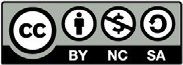 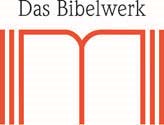 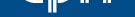 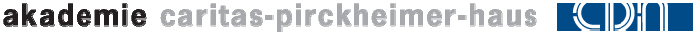 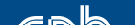 